Приложение № 2к приказу № 01-03/33 от 21 февраля 2024 г.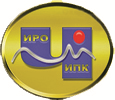 ГОСУДАРСТВЕННОЕ АВТОНОМНОЕ УЧРЕЖДЕНИЕДОПОЛНИТЕЛЬНОГО ПРОФЕССИОНАЛЬНОГО ОБРАЗОВАНИЯЧУКОТСКОГО АВТОНОМНОГО ОКРУГА«ЧУКОТСКИЙ ИНСТИТУТ РАЗВИТИЯ ОБРАЗОВАНИЯИ ПОВЫШЕНИЯ КВАЛИФИКАЦИИ»(ГАУ ДПО ЧИРОиПК)ДОПОЛНИТЕЛЬНАЯ ПРОФЕССИОНАЛЬНАЯ ПРОГРАММА(программа повышения квалификации)«Организация образовательного процесса на уроках географии с учётом подготовки обучающихся к ГИА по обновлённым ФГОС»(наименование программы)Составитель программы:Шаповалова Л.В., методист центра развития образования ГАУ ДПО ЧИРОиПК(указываются Ф.И.О., должности, научные звания, ученые степени)Анадырь, 2024СОДЕРЖАНИЕРаздел 1. «Характеристика программы»………………………………………… Стр.3Раздел 2. «Содержание программы» …………………………………………… Стр. 4Раздел 3. «Формы аттестации и оценочные материалы»………………………  Стр. 11Раздел 4. «Организационно-педагогические условия реализации программы» Стр. 14Раздел 1. «Характеристика программы»1.1. Актуальность программы1.1.1. Нормативную правовую основу разработки программы составляют: -  статьи 9, 16 Федерального закона от 27.07.2006 № 149-ФЗ «Об информации, информационных технологиях по защите информации»,- часть 11 статьи 13, часть 2 статьи 16, часть 4, части 6 – 16 статьи 76 Федерального закона от 29 декабря . N 273-ФЗ «Об образовании в Российской Федерации» (Собрание законодательства Российской Федерации, 2012, N 53, ст. 7598; 2013, N 19, ст. 2326; N 23, ст. 2878; N 27, ст. 3462; N 30, ст. 4036; N 48, ст. 6165; 2014, N 6, ст. 562, ст. 566; N 19, ст. 2289; N 22, ст. 2769; N 23, ст. 2930, ст. 2933; N 26, ст. 3388; N 30, ст. 4217, ст. 4257, ст. 4263; 2015, N 1, ст. 42, ст. 53, ст. 72; N 14, ст. 2008; N 18, ст. 2625; N 27, ст. 3951, ст. 3989; N 29, ст. 4339, ст. 4364; N 51, ст. 7241; 2016, N 1, ст. 8, ст. 9, ст. 24, ст. 72, ст. 78; N 10, ст. 1320; N 23, ст. 3289, ст. 3290; N 27, ст. 4160, ст. 4219, ст. 4223, ст. 4238, ст. 4239, ст. 4245, ст. 4246, ст. 4292; 2017, N 18, ст. 2670; N 31, ст. 4765),- Федеральный государственный образовательный стандарт высшего образования по направлению подготовки 44.03.01 Педагогическое образование (уровень бакалавриата), (утверждён приказом Министерства образования и науки Российской Федерации от 04 декабря 2015 г. № 1426),- приказ Министерства образования и науки РФ от 1 июля 2013 г. N 499 «Об утверждении Порядка организации и осуществления образовательной деятельности по дополнительным профессиональным программам» (с изменениями и дополнениями от 15 ноября 2013 г.), 	- приказ Министерства образования и науки РФ от 15 ноября . N 1244 «О внесении изменений в Порядок организации и осуществления образовательной деятельности по дополнительным профессиональным программам, утвержденный приказом Министерства образования и науки Российской Федерации от 1 июля . N 499» (с изменениями и дополнениями от 14 января 2014 г.), - Постановление Правительства РФ от 11 октября 2023 г. N 1678 «Об утверждении Правил применения организациями, осуществляющими образовательную деятельность, электронного обучения, дистанционных образовательных технологий при реализации образовательных программ».1.1.2. Дополнительная профессиональная программа (программа повышения квалификации) «Организация образовательного процесса на уроках географии с учётом подготовки обучающихся к ГИА по обновлённым ФГОС» разработана на основе профессиональных стандартов (квалификационных требований):- Федеральный государственный образовательный стандарт высшего образования (Приказ Министерства образования и науки Российской Федерации от 04 декабря 2015 г. № 1426);- Профессиональный стандарт педагога (приказ Минтруда РФ от 18.10.2013 г. N 544н «Об утверждении профессионального стандарта «Педагог (педагогическая деятельность в сфере дошкольного, начального общего, основного общего, среднего общего образования) (воспитатель, учитель)». Зарегистрирован в Минюсте РФ 6.12.2013 г. Регистрационный N 30550) (с изменениями и дополнениями от 5 августа 2016 г. 1.2. Цель программыЦель программы - совершенствование профессиональных компетенций учителей географии в области организации образовательного процесса на уроках географии с учётом подготовки обучающихся к ГИА по обновлённым ФГОС. 1.3. Планируемые результаты обученияВ результате освоения программы обучающийся должен усовершенствовать и/или приобрести новые знания и умения для цели развития определенных трудовых функций, трудовых действий (по профстандарту) / должностных обязанностей (по ЕКС).  1.4. Категория обучающихся Педагогические работники образовательных организаций основного и среднего уровней общего образования.1.5. Форма обучения: - заочная с применением дистанционных образовательных технологий.1.6. Режим занятий, срок освоения программы- Режим занятий – 4 часа в день.- Срок освоения программы – 72 часа.Раздел 2. «Содержание программы»2.1. Учебный (тематический) план2.2. Календарный учебный графикКалендарным графиком является расписание учебных занятий, которое составляется и утверждается для каждой учебной группы.2.3. Рабочая программа (содержание)2.3.1. Рабочая программа учебного модуля«Профилактика проявлений экстремизма и терроризма в образовательной среде»Тема 1. Нормативные документы по противодействию распространению деструктивной идеологии и предупреждению экстремистских проявлений в образовательных организациях (лекция - 2 часа).Нормативно-правовые основы противодействия экстремизму и терроризму в РФ. Ответственность за совершение правонарушений экстремистской и террористической направленности (виды, особенности, формы ответственности). Государственная политика в сфере профилактики и противодействия экстремизму и терроризму. Тема 2. Профилактика распространения идеологии экстремизма среди обучающихся (лекция – 1 час, самостоятельная работа – 1 час).Алгоритм выстраивания общей системы профилактической работы. Содержание деятельности, направленной на профилактику распространения идеологии терроризма в образовательной организации. Общие рекомендации по организации профилактических мероприятий. Профилактика экстремизма в поликультурной образовательной среде.2.3.2. Рабочая программа учебного модуля«Обеспечение психологической безопасности образовательной среды»Тема 1. Методологические и теоретические основы психологической безопасности образовательной среды (лекция - 1 час).Сущность и содержание понятия психологическая безопасность. Концепция психологической безопасности образовательной среды (И.А. Баева). Сравнительный анализ различных методологических подходов к исследованию образовательной среды (В.А. Ясвин). Понятие комфортной образовательной среды. Тема 2. Угрозы психологической безопасности в образовательной среде и их преодоление (лекция - 1 час).Факторы, отрицательно влияющие на обеспечение психологической безопасности в образовательной среде. Технологии создания психологической безопасности образовательной среды школы. Основные методически-организационные условия осуществления предлагаемых психотехнологий. Тема 3. Формирование и поддержание психологической безопасности образовательной среды (лекция – 1 час, самостоятельная работа - 1 час).Общие положения формирования психологической безопасности образовательной среды. Социально-психологический климат образовательной организации как условие формирования психологической безопасности образовательной среды. Психодиагностические методики по изучению сформированности психологической безопасности образовательной среды. Методика «Психологическая безопасность образовательной среды» (И.А. Баева). Методики для оценки социально-психологического климата в коллективе образовательной организации. Тренинговая программа по формированию и поддержанию социально-психологического климата.2.3.3. Рабочая программа учебного модуля«Профилактика жестокого обращения и насилия над детьми, помощь детям пережившим насилие»Тема 1. Виды и формы, признаки и последствия жестокого обращения   и насилия над детьми (лекция - 2 часа).Виды и формы, признаки и последствия жестокого обращения и насилия над детьми. Особенности развития и поведения детей – жертв разных видов насилия. Возможные последствия насилия в семье. Факторы, способствующие увеличению случаев жестокого (пренебрежительного) обращения с детьми. Юридическая ответственность за жестокое обращение и насилие над детьми. Тема 2. Профилактика и выявление случаев жестокого обращения и насилия над детьми (лекция - 2 часа).Основные вопросы организации работы по профилактике и выявлению случаев насилия и жестокого обращения над несовершеннолетними. Этапы профилактики жестокого обращения. Психологическое сопровождение ребенка, пережившего насилие. Воспитание без насилия. Что должны знать дети, чтобы защитить себя. Что должны знать взрослые в случае жестокого обращения с детьми.2.3.4. Рабочая программа учебного модуля«Механизмы и технологии организации волонтерской деятельности.Лидерство и командообразование»Тема 1. Психологические аспекты волонтерской деятельности (лекция - 1 час).Мотивы волонтерской деятельности. Группы личностных мотивов. Компенсаторные мотивы. Идеалистические мотивы. Мотивы выгоды. Мотивы личностного роста. Мотивы расширения социальных контактов. Психологическая характеристика волонтера. Особенности мировоззрения. Активность личности в формировании собственного мировоззрения. Личностный динамизм. Значимые ценности. Роль эмоций. Психологическая готовность к добровольческой деятельности. Тема 2. Понятие лидерства в волонтерской деятельности (лекция - 1 час).Теории лидерства. Лидерство как социальный феномен. Подходы в объяснении явления лидерства. Личностная теория. Теория лидерских качеств. Поведенческая теория. Ситуационная теория. Типы лидерства. Организация команды. Стили лидерства. Основные стили лидерства: директивный,  наставнический, поддерживающий, делегирующий. Основные характеристики лидерства. Типы и стили лидерства. Принципы командообразования. Рекомендации по развитию лидерских качеств.Тема 3. Особенности организации команд и модели распределения ролей в команде (лекция - 1 час).Роли в команде. Определение склонностей человека к тому или иному виду деятельности. Теоретическая модель ролей в команде Р.М. Белбина. Роли, нацеленные на действие. Интеллектуальные роли. Социальные роли.  Командообразование. От группы к команде. Главные отличия команд от рабочих групп. Стадии формирования команды и влиянии этого процесса на продуктивность и уровень мотивации ее членов. Меры и действия, необходимые лидеру для формирования эффективной команды.Тема 4. Организация своей работы среди лидеров других команд (лекция - 1 час).Работа с лидерами других команд. Организация своей работы среди лидеров других команд. Правила успешного взаимодействия с лидерами других команд. Лидерство по отношению к себе. Что заряжает энергией. Причины  внутренней мотивации для добровольческой деятельности. Аспекты для развития лидерства внутри себя.2.3.5. Рабочая программа учебного модуля«Нормативно-правовая база профессиональной деятельности учителя географии»Тема 1. Приоритетные направления государственной политики Российской Федерации (лекция – 3 часа, самостоятельная работа - 3 часа).Государственная политика в сфере общего образования Российской Федерации: цели, задачи, приоритеты, принципы. Система образовательного законодательства Российской Федерации. Единое образовательное пространство Российской Федерации. Государственная программа Российской Федерации «Развитие образования» на 2018-2025 гг. Указ Президента Российской Федерации от 21.07.2020 г. № 474 «О национальных целях развития российской Федерации на период до 2030 года». Теоретические и практические вопросы реформирования и модернизации образования. Национальный проект «Образование». Цифровая трансформация образования.Тема  2. Нормативно – правовое обеспечение преподавания географии (лекция – 3 часа, самостоятельная работа - 3 часа).ФГОС ООО  и ФГОС СОО по географии. Единое содержание общего образования. Преподавание предмета «География»: единое образовательное пространство РФ. Применение федеральных образовательных программ в деятельности учителя географии. Структура, содержание и разделы ФОП. Особенности содержания примерной рабочей программы «География»: содержание примерной рабочей программы по географии, общая характеристика учебного предмета «География», цели изучения учебного предмета «География», планируемые результаты освоения учебного предмета «География»: личностные, метапредметные и предметные. Тематическое планирование.2.3.6. Рабочая программа учебного модуля«Преподавание географии в современном российском образовании»Тема 1. Методика преподавания географии в условиях реализации обновлённых ФГОС (лекция – 6 часов, самостоятельная работа - 4 часа).Обновление содержания и методик преподавания предметной области «Общественно-научные предметы». Основные изменения обновленных ФГОС ООО и ФГОС СОО. Место предмета «География» в системе школьного образования. Особенности преподавания географии в соответствии с ФГОС ООО: организация географического образования в условиях принятия нового ФГОС ООО и примерных рабочих программ; проектирование уроков, разработка заданий и применение образовательных технологий, соответствующих современным требованиям. Преподавание учебного предмета «География» на уровне среднего общего образования. Организация изучения обучающимися географии в соответствии с требованиями ФГОС СОО: содержательные аспекты и формы учебной работы на уроках. Применение цифровых образовательных технологий на уроках географии.Тема 2. Содержательные аспекты формирования функциональной грамотности обучающихся на уроках географии (лекция – 6 часов, самостоятельная работа - 4 часа).Навыки XXI века. Технологии формирования функциональной грамотности на уроках географии. Специфика заданий, направленных на формирование и оценку функциональной грамотности. Основные принципы разработки заданий по формированию и оценке функциональной грамотности.Подходы к оценке функциональной грамотности в КИМ ГИА. Подходы к оценке читательской и математической грамотности в КИМ по географии. Особенности текстов географического содержания.Тема 3. Внеурочная деятельность по географии как способ реализации требований ФГОС (лекция – 4 часа, самостоятельная работа - 6 часов).Роль внеурочной деятельности в современном географическом образовании. Организация внеурочной деятельности в школе. Методические рекомендации по совершенствованию механизмов координации и интеграции внеурочной деятельности и дополнительного образования по учебному предмету «География».Тема 4. Формирование эмоционального интеллекта обучающихся на уроках географии (лекция – 4 часа).Понятие «эмоциональный интеллект». Влияние эмоционального интеллекта на учебную деятельность школьников. Специфика формирования эмоционального интеллекта обучающихся. Формирование эмоционального интеллекта.Тема 5. Современная система оценки качества географического образования (лекция – 4 часа, самостоятельная работа - 6 часов).Система оценивания в контексте ФГОС. Контроль результатов изучения географии на уровне основного общего и среднего общего образования. Изменения   в КИМ ОГЭ/ЕГЭ по географии в 2024 году. Анализ типичных ошибок и затруднений участников ГИА 2023 года по географии в Чукотском автономном округе.Раздел 3. «Формы аттестации и оценочные материалы»3.1. Входной контроль (диагностика)Входная диагностика проводится для определения уровня владения обучающимися профессиональными компетенциями (умениями и знаниями) совершенствование/освоение которых является целью программы.Форма: ТестированиеОписание, требования к выполнению: входная диагностика проводится с целью выявления профессиональных затруднений слушателей и состоит из 10 вопросов с выбором ответа. Критерии оценивания: максимальное количество баллов: 10 баллов.Примеры заданий:1. Какие результаты свидетельствуют о качестве образования, соответствующих   современным требованиям?1)  способность творчески и креативно подходить к решению жизненных проблем;2) прочные и полные знания, умения и навыки по соответствующим разделам предметных программ;3)  способность в строгом соответствии следовать указаниям и инструкциям;4)  способность свободно ориентироваться в виртуальном пространстве, находить и размещать необходимые сведения.2. Какие результаты являются планируемыми при освоении ФГОС?1)  Предметные;2)  Частичные;3)  Точные;4)  ЗУНы;5) Метапредметные.3. Ведущая компетенция учителя, показывающая его готовность к осуществлению профессиональной деятельности на основании методологии ФГОС:1)  владение предметным содержанием на углубленном уровне;2) способность к организации разных видов учебной деятельности;3) умение разрабатывать рабочую программу по предмету;4)  умение разрабатывать задания по функциональной грамотности;5) Все ответы верны.  Количество попыток: 1.3.2. Промежуточный контрольПромежуточный контроль к модулю «Основы государственной политики в области образования и воспитания»Форма: тестирование.Описание, требования к выполнению:Тест состоит из 10 вопросов с выбором правильного ответа. Верный ответ оценивается в 1 балл.Критерии оценивания:Тест считается выполненным успешно при оценке 6 баллов и выше (60% выполненных заданий и выше).Примеры заданий:Задания с выбором ответа.1. Отметьте, что не относится к понятию террористическая деятельность:а) подстрекательство к террористическому акту;б) пропаганда идей терроризма, распространение материалов или информации, призывающих к осуществлению террористической деятельности либо обосновывающих или оправдывающих необходимость осуществления такой деятельности;в) информационное или иное пособничество в планировании, подготовке или реализации террористического акта;г) выявление, предупреждение, пресечение, раскрытие и расследование террористического акта (борьба с терроризмом).2. Отметьте, какую функцию выполняет технология создания психологической безопасности образовательной среды школы, содействуя полноценному развитию личности всех участников учебно-воспитательного процесса:а) психологическая профилактика;б) психологическое консультирование;в) психологическая поддержка;г) психологическая реабилитация;д) социально-психологическое обучение.3. Основными принципами организации профилактики и преодоления жестокого обращения с детьми являются:а) принцип гуманизма, доверия и доверительности;б) принцип открытости, гласности;в) принцип системности;г) принцип превентивности;д) принцип активизации собственных сил человека.4. Какие из приведённых черт являются неотъемлемыми для лидерства:а) амбициозность, самопозиционирование, умение делегировать;б) риск, предельные нагрузки и личная ответственность;в) страх, равнодушие, алчность;Количество попыток: не ограничено.3.3. «Профессиональный блок»Промежуточный контроль к модулю «Нормативно-правовая база профессиональной деятельности учителя географии»Форма: тестированиеОписание, требования к выполнению: тест включает 10 вопросов с автоматической проверкой. Максимальное количество баллов – 10 баллов.Критерии оценивания: тест пройден успешно при правильном выполнении 6 и более заданий (60% выполнения и выше). Выполнено 60% и более - слушатель освоил содержание темы. Выполнено менее 60% заданий - тест не пройден, рекомендовано повторное прохождение темы. Успешное прохождение промежуточной аттестации - условие допуска к освоению следующего модуля и к итоговой аттестации.Примеры заданий:1. Целевым показателем Указа Президента Российской Федерации «О национальных целях развития Российской Федерации на период до 2030 года» является вхождение Российской Федерации в число:1)  10 ведущих стран мира по результатам участия в WorldSkills;2)  20 стран мира по качеству высшего образования;3)  10 ведущих стран мира по качеству общего образования;4)  5 стран мира по качеству дошкольного образования.2. Какие из приведенных утверждений соответствуют содержанию примерной рабочей программы по географии?1)  программа включает комплекты контрольных заданий по географии;2)  в тематическом планировании во всех темах и видах деятельности, обучающихся предусмотрено объяснение значения географических понятий и терминов;3) планируемые предметные результаты представлены в программе по годам обучения в соответствии с единой структурой;4)  все ответы верны.Количество попыток: 3.Промежуточный контроль к модулю «Преподавание географии в современном в современном российском образовании»Форма: тестированиеОписание, требования к выполнению: тест включает 10 вопросов с автоматической проверкой. Максимальное количество баллов – 10 баллов.Критерии оценивания: тест пройден успешно при правильном ответе на 6 и более заданий (60% выполнения и выше). Выполнено 60% и более - слушатель освоил содержание темы. Выполнено менее 60% заданий - тест не пройден, рекомендовано повторное прохождение темы. Успешное прохождение промежуточной аттестации - условие допуска к освоению следующего модуля и к итоговой аттестации.Примеры заданий:1. Какие результаты обучения сформулированы в категориях системно-деятельностного подхода (выберите все верные ответы)? 1) формирование системы научных физических знаний;2) определять растение по признакам строения; 3) приобретение опыта использования научного метода;4) называть источники математических знаний;5) формирование основ экологической грамотности.2. Чтобы оценить уровень функциональной грамотности своих учеников, учителю необходимо им предложить:1) нетипичные задания, в которых предлагается рассмотреть некоторые проблемы из реальной жизни;2) задания повышенного уровня сложности из школьного учебника;3) олимпиадные задания;4) творческие задания;5) все ответы верны.         Количество попыток: 3.3.3. Итоговая аттестацияПредставляет собой комплексную итоговую работу по итогам освоения учебных модулей профессионального блока программы: «Нормативно-правовая база профессиональной деятельности учителя географии», «Преподавание географии в современном российском образовании»Форма: контрольная работаОписание, требования к выполнению: контрольная работа состоит из трёх частей, и включает 12 заданий:- первая часть содержит 6 заданий (задания 1-6) с выбором ответа;- вторая часть содержит 4 задания (задания 7-10) с кратким ответом;- третья часть содержит 2 задания (задания 11-12) с развернутым ответом (практические задания).Критерии оценивания: максимальный балл за итоговую контрольную работу составляет 50 баллов, что является 100% выполнения работы. Итоговая аттестационная работа считается невыполненной, если процент её выполнения составляет менее 40%.Раздел 4. «Организационно-педагогические условия реализации программы»4.1. Учебно-методическое обеспечение и информационное обеспечение программы4.1.1. Нормативные, распорядительные и иные документы обеспечивающие программы:1. Конституция РФ. // Консультант Плюс: сайт. URL: https://www.consultant.ru/document/cons_doc_LAW_28399/ (дата обращения: 09.01.2024). Режим доступа: для зарегистрир. пользователей.2. Федеральный закон «Об образовании в Российской Федерации» № 273 от 21.12.2012 г. // Консультант Плюс: сайт. URL: https://www.consultant.ru/document/cons_doc_LAW_140174/ (дата обращения: 09.01.2024). Режим доступа: для зарегистрир. пользователей.3. Федеральный закон от 6 марта 2006 г. № 35-ФЗ «О противодействии терроризму» (в редакции Федерального закона от 31 декабря 2014 г. № 505-ФЗ)  Гарант.ру: информационно-правовой портал. URL:  https://base.garant.ru/12145408/  (дата обращения: 12.01.2024). Режим доступа: для зарегистрир. пользователей.4. Федеральный закон от 25 июля 2002 г. № 114-ФЗ «О противодействии экстремистской деятельности» (в редакции Федерального закона от 21 июля 2014 г. № 236) Гарант.ру: информационно-правовой портал. URL:  https://base.garant.ru/12127578/  (дата обращения: 12.01.2024). Режим доступа: для зарегистрир. пользователей.5. Указ Президента Российской Федерации от 15 февраля 2006 г. № 116 «О мерах по противодействию терроризму» (в редакции Указа Президента Российской Федерации от 27 июня 2014 г. № 479)  Гарант.ру: информационно-правовой портал. URL:  https://base.garant.ru/12145028/ (дата обращения: 12.01.2024). Режим доступа: для зарегистрир. пользователей.6. Стратегия противодействия экстремизму в Российской Федерации до 2025 года (утверждена Президентом РФ 28.11.2014 г., Пр-2753)   Гарант.ру: информационно-правовой портал. URL: https://www.garant.ru/hotlaw/federal/1377152/  (дата обращения: 12.01.2024). Режим доступа: для зарегистрир. пользователей.7. Федеральный закон от 24 июля 1998 г. № 124-ФЗ «Об основных гарантиях прав ребенка в Российской Федерации» (ред. от 5 апреля 2021 г.) // Консультант Плюс: сайт. URL: https://www.consultant.ru/document/cons_doc_LAW_19558/ (дата обращения: 12.01.2024). Режим доступа: для зарегистрир. пользователей.8. «Кодекс Российской Федерации об административных правонарушениях» от 30.12.2001 N 195- ФЗ (ред. от 30.04.2021). // Консультант Плюс: сайт. URL: https://www.consultant.ru/document/cons_doc_LAW_34661/ (дата обращения: 10.01.2024). Режим доступа: для зарегистрир. пользователей.9. Федеральный закон от 29.12.2010 № 436-ФЗ (с изменениями и дополнениями от 29 декабря 2022 г.) «О защите детей от информации, причиняющей вред их здоровью и развитию». // Консультант Плюс: сайт. URL: https://www.consultant.ru/document/cons_doc_LAW_108808/ (дата обращения: 10.01.2024). Режим доступа: для зарегистрир. пользователей.10. Федеральный закон «О безопасности» от 28 декабря 2010г. №390-ФЗ (последняя редакция). // Гарант.ру: информационно-правовой портал. URL: https://base.garant.ru/ 12181538/  (дата обращения: 12.01.2024). Режим доступа: для зарегистрир. пользователей.11. Федеральный закон от 28 июня 1995 г. N 98-ФЗ "О государственной поддержке молодежных и детских общественных объединений" (с изменениями и дополнениями). // Гарант.ру: информационно-правовой портал. URL: https://base.garant.ru/103544/ (дата обращения: 12.01.2024). Режим доступа: для зарегистрир. пользователей.12. Конвенция о правах ребенка, одобренная Генеральной Ассамблеей ООН 20.11.1989 г.// Консультант Плюс: сайт. URL: https://pravo.detmobib.ru/pravo/docs/convention.pdf (дата обращения 15.01.2024). Режим доступа: для зарегистрир. пользователей.13. Стратегия развития воспитания в Российской Федерации на период до 2025 года, утвержденная распоряжением Правительства РФ от 29 мая 2015 г. №996-р. //  Правительство России: сайт. URL: http://government.ru/docs/18312/  (дата обращения 12.01.2024). Режим доступа: для зарегистрир. пользователей.14. Письмо Министерства образования и науки РФ от 12 мая 2011 г. N 03-296
«Об организации внеурочной деятельности при введении федерального государственного образовательного стандарта общего образования». // Гарант.ру: информационно-правовой портал. URL: https://www.garant.ru/products/ipo/prime/doc/55071318/#review (дата обращения 12.01.2024). Режим доступа: для зарегистрир. пользователей.4.1.2. Основная литература1. Алексашина И.Ю. Формирование и оценка функциональной грамотности учащихся: Учебно-методическое пособие / И. Ю. Алексашина, О. А. Абдулаева, Ю. П. Киселев; науч. ред. И. Ю. Алексашина. – СПб.: КАРО, 2019 –160 с.    2. Компетенции «4К»: формирование и оценка на уроке. Практические рекомендации / сост.: М.А. Пинская, А.М. Михайлова. М.: Российский учебник, 2019. – 76 с. 3. Методические рекомендации для учителей предметов социально-гуманитарного цикла (история, обществознание, география) по использованию заданий, развивающих читательскую грамотность и коммуникативную компетентность в письменной речи обучающихся по образовательным программам основного общего образования. – Москва: ФГБНУ ФИПИ, 2021. – 86 с.4. Приемы работы с текстами в социально-гуманитарных дисциплинах (обществознание, история, география) // Крючкова Е. А., Амбарцумова Э. М., Лобанов И. А., Французова О. А Наука и школа. 2018. № 4. C. 133-142.5. Модернизация системы методического обеспечения развития общего образования: инновационные модели и механизмы / [Афанасьева Т. П., Логвинова И. М., Дудко С. А. и др.]; под научн. ред. Ю. С. Тюнникова. - М: ФГБНУ «Институт стратегии развития образования РАО», 2022. - 214 с.6. Потенциал обновленного ФГОС основного общего образования: оценка и позиция педагогического сообщества / [Афанасьева Т. П., Ковалева Г. С., Логвинова И. М. и др.]; под научн. ред. Ю. С. Тюнникова. – М: ФГБНУ «Институт стратегии развития образования РАО», 2022. –102 с.7. Статистико-аналитический отчет по результатам ЕГЭ по географии 2023 г. / Л.В. Шаповалова. – Анадырь: ДОиН ЧАО / ГАУ ДПО ЧИРОиПК, 2023 г. – 46 с.8. Статистико-аналитический отчет о результатах государственной итоговой аттестации по образовательным программам основного общего образования в 2023 году/ Л.В. Шаповалова – Анадырь: ДОиН ЧАО / ГАУ ДПО ЧИРОиПК, 2023 г. – 25 с. 9. Читательская грамотность: пособие по развитию функциональной грамотности старшеклассников / [Забродина Н. П., Барсуков И. Е., Бурдакова А. А.  и др.]; под общ. ред. Р. Ш. Мошниной. – Москва: Академия Минпросвещения России, 2021. – 80 с.10. Естественно-научная грамотность: сборник эталонных заданий: выпуск 2: учебное пособие для общеобразовательных организаций / Г. С. Ковалёва, А. Ю. Пентин, Н.А. Заграничная [и др.]; под ред. Г. С. Ковалёвой, А. Ю. Пентина. — Москва; Санкт-Петербург: Просвещение, 2021. — 143 с. 11. Формирование и оценка функциональной грамотности учащихся: учебно-методическое пособие / И. Ю. Алексашина, О. А. Абдулаева, Ю. П. Киселев; науч. ред. И. Ю. Алексашина. – СПб.: КАРО, 2019. – 160 с. – (Петербургский вектор введения ФГОС ООО).12. Читательская грамотность: пособие по развитию функциональной грамотности старшеклассников / [Забродина Н. П., Барсуков И. Е., Бурдакова А. А.  и др.]; под общ. ред. Р. Ш. Мошниной. – Москва: Академия Минпросвещения России, 2021. – 80 с.4.1.3 Дополнительная литература1. Компетенции «4К»: формирование и оценка на уроке. Практические рекомендации / сост.: М.А. Пинская, А.М. Михайлова. М.: Российский учебник, 2019. – 76 с.2. Лапыгин Ю. Н. Методы активного обучения учебник и практикум для вузов / Ю. Н. Лапыгин. – М: Издательство Юрайт, 2021. – 248 с. – (Высшее образование).3. Методические рекомендации обучающимся по организации индивидуальной подготовки к ОГЭ. География. / Э.М. Амбрацумова. – М: ФГБНУ ФИПИ, 2020 г. – 13 с. 4. Методические рекомендации для учителей, по преподаванию учебных предметов в образовательных организациях с высокой долей обучающихся с рисками учебной неуспешности. География. / А.А. Лобжанидзе, Э.М. Амбрацумова, С.Е. Дюкова. – М.: ФГБНУ ФИПИ, 2020 г. – 29 с.5. Модернизация системы методического обеспечения развития общего образования: инновационные модели и механизмы / [Афанасьева Т. П., Логвинова И. М., Дудко С. А. и др.]; под научн. ред. Ю. С. Тюнникова. – М: ФГБНУ «Институт стратегии развития образования РАО», 2022 г. – 214 с. – 23 с.6. Научно-методические рекомендации по формированию эмоционального интеллекта обучающихся в образовательной среде (основная школа): методические рекомендации/ под общей и научной редакцией С.В. Ивановой. М.: ФГБНУ «Институт стратегии развития образования РАО», 2022 г. – 27 с. 7. Преподавание социально-гуманитарных дисциплин в школе: ресурсы диалога: методическое пособие / [Алексашкина Л. Н., Ворожейкина Н. И., Крючкова Е. А. и др.]; под ред. Л. Н. Алексашкиной. – М: ФГБНУ «Институт стратегии развития образования РАО». 2021 г. –102 с.8. География. Реализация требований  ФГОС основного общего образования методическое пособие для учителя / [Барабанов В. В., Дюкова С.Е.]; под ред. В. В. Барабанова. – М: ФГБНУ «Институт стратегии развития образования РАО». 2022 г. – 70 с.9. Решетникова О.А. Подходы к оценке функциональной грамотности в контрольных измерительных материалах государственной итоговой аттестации // Педагогические измерения. – № 2. – 2020 г. Стр. 4-8.4.1.4 Электронные обучающие материалы Интернет-ресурсы1. Национальный антитеррористический комитет: официальный сайт. URL: http://nac.gov.ru/ (дата обращения: 12.01.2024).2. Национальный центр информационного противодействия терроризму и экстремизму в образовательной среде и сети Интернет: официальный сайт. URL: http://нцпти.рф/ (дата обращения: 12.01.2024).3. «Центр защиты прав и интересов детей»: офиц. сайт. - URL: https://fcprc.ru/metodicheskie-razrabotki (дата обращения: 09.01.2024).4. Научная электронная библиотека: офиц. сайт. - URL: https://elibrary.ru/query_results.asp (дата обращения: 09.01.2024).5. Сайт бесплатных онлайн-курсов и вебинаров, программ повышения квалификации и офлайн-тренинги. офиц. сайт. - URL: https://edu.dobro.ru/ (дата обращения: 12.01.2024).6. ФГБНУ «Институт стратегии развития образования»: сетевой комплекс информационного взаимодействия субъектов Российской Федерации в проекте «Мониторинг формирования функциональной грамотности учащихся». Банк заданий для формирования и оценки функциональной грамотности обучающихся основной школы (5-9 классы): официальный сайт. URL: http://skiv.instrao.ru/bank-zadaniy/ (дата обращения: 25.01.2024);7. ФГБНУ «Федеральный институт педагогических измерений»: открытый банк заданий для оценки читательской грамотности (V – IX классы): официальный сайт. URL: https://fipi.ru/otkrytyy-bank-zadani-chitatelskoi-gramotnosti (дата обращения: 25.01.2024);8.  ФГБНУ «Федеральный институт педагогических измерений». Методическая копилка: универсальные кодификаторы для процедур оценки качества образования: официальный сайт. URL: http://fipi.ru/metodicheskaya-kopilka/univers-kodifikatory-oko (дата обращения: 25.01.2024);9. Федеральный методический центр по финансовой грамотности системы общего и среднего профессионального образования:  банк методических разработок: официальный сайт.  URL: https://fmc.hse.ru/methbank (дата обращения: 25.01.2024);10. Электронный банк заданий по функциональной грамотности. URL:  https://fg.resh.edu.ru (дата обращения: 25.01.2024).4.2. Материально-технические условия реализации программыТехнические средства обученияТехническое оборудование:Персональный компьютер; видео- и аудиовизуальные средства обучения.Материально-технические условия:- наличие доступа педагогических работников и слушателей к информационно-телекоммуникационной сети «Интернет»,- оснащение веб-камерой, микрофоном, аудиоколонками и (или) наушниками;- функционирующий интернет-портал с разработанным специализированным разделом, на базе которого реализуется обучение с использованием дистанционных образовательных технологий. В специализированном разделе интернет-портала размещаются лекционные материалы, материалы практических и самостоятельных работ, оценочные материалы согласно разработанной программе повышения квалификации.4.3. Кадровое обеспечение программыПрограмма реализуется педагогическими работниками ГАУ ДПО ЧИРОиПК. К реализации отдельных тем могут быть привлечены ведущие специалисты по проблематике программы.Основные требования к педагогическим кадрам, обеспечивающим реализацию программы:- наличие, как правило, базового образования и (или) учёной степени (и (или) учёного звания), соответствующих профилю преподаваемой учебного предмета, курса, дисциплины (модуля),- наличие опыта научной и (или) научно-методической деятельности и (или) практический опыт работы не менее 5 лет на должностях руководителей или специалистов профильных организаций.ТрудоваяФункцияТрудовоедействиеЗнатьУметьПедагог (педагогическая деятельность в сфере дошкольного,
начального общего, основного общего, среднего общего образования) (воспитатель, учитель).Общепедагогическая функция. Обучение. (Профессиональный стандарт педагога (приказ Минтруда РФ от 18.10.2013 г. N 544н «Об утверждении профессионального стандарта «Педагог (педагогическая деятельность в сфере дошкольного, начального общего, основного общего, среднего общего образования) (воспитатель, учитель)»Осуществление профессиональной деятельности в соответствии с требованиями ФГОС ООО, ФГОС СОО по географии- Приоритетные направления государственной политики Российской Федерации;- нормативно-правовое обеспечение преподавания географии в образовательной организации;- современную систему оценки качества географического образования.- Применять методический инструментарий, необходимый для преподавания курса географии в условиях обновленных ФГОС ООО и ФГОС СОО;- анализировать типичные ошибки участников ГИА по географии№ п/пНазвание модулей (разделов) и темВсего часов Виды учебных занятий, учебных работВиды учебных занятий, учебных работФормы контроляТрудоемкость для ППС№ п/пНазвание модулей (разделов) и темВсего часов Лекции Самостоятельная работа, часФормы контроляТрудоемкость для ППСВходная диагностикаТестирование1.Основы государственной политики в области образования и воспитанияОсновы государственной политики в области образования и воспитанияОсновы государственной политики в области образования и воспитанияОсновы государственной политики в области образования и воспитанияОсновы государственной политики в области образования и воспитанияОсновы государственной политики в области образования и воспитания1.1.Модуль 1. «Профилактика проявлений экстремизма и терроризма в образовательной среде»431Тестирование1.1.1.Нормативные документы по противодействию распространению деструктивной идеологии и предупреждению экстремистских проявлений в образовательных организациях221.1.2.Профилактика распространения идеологии экстремизма среди обучающихся2111.2.Модуль 2.«Обеспечение психологической безопасности образовательной среды»431Тестирование1.2.1.Методологические и теоретические основы психологической безопасности образовательной среды111.2.2.Угрозы психологической безопасности в образовательной среде и их преодоление111.2.3.Формирование и поддержание психологической безопасности образовательной среды2111.3.Модуль 3. «Профилактика жестокого обращения и насилия над детьми, помощь детям пережившим насилие»44Тестирование1.3.1.Виды и формы, признаки и последствия жестокого обращения  и насилия над  детьми221.3.2.Профилактика и выявление случаев жестокого обращения и насилия над детьми221.4.Модуль 4. «Механизмы и технологии организации волонтерской деятельности. Лидерство и командообразование»44Тестирование1.4.1.Психологические аспекты волонтерской деятельности111.4.2.Понятие лидерства в волонтерской деятельности111.4.3.Особенности организации команд и модели распределения ролей в  команде111.4.4.Организация своей работы среди лидеров других команд112. Профессиональный блокПрофессиональный блокПрофессиональный блокПрофессиональный блокПрофессиональный блокПрофессиональный блок2.1.Модуль 1«Нормативно-правовая база профессиональной деятельности учителя географии»1266Тестирование2.1.1.Приоритетные направления государственной политики Российской Федерации6332.1.2.Нормативно-правовое обеспечение преподавания географии6332.2.Модуль 2«Преподавание географии в современном российском образовании» 442420Тестирование2.2.1.Методика преподавания географии в условиях реализации обновлённых ФГОС10642.2.2.Содержательные аспекты формирования функциональной грамотности обучающихся на уроках географии10642.2.3.Внеурочная деятельность по географии как способ реализации требований ФГОС10462.2.4.Формирование эмоционального интеллекта обучающихся на уроках географии.442.2.5.Современная система оценка качества географического образования.10463.Итоговая аттестацияКонтрольная работа1 об-ся x 0,75 ак.ч.Итого:Итого:724428